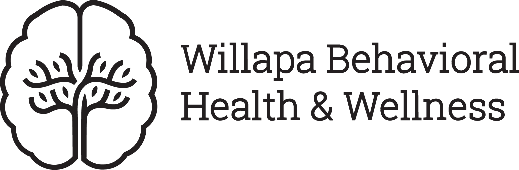 Benefit Summary 7.1.2023 – 6.30.2024Health Insurance: 	Regence	- 3 plans, $500 deductible, $2,000 deductible, $5,000 HAS Plan 			 Effective Date: Beginning of the month closest after hire dateDental Insurance:		Life Map Network.  			$50.00 deductible per member per year, $150.00 max per familyEffective Date:  Beginning of the month closest after hire date Benefit: $ 1,500.00 per memberVision Insurance:		Life Map Network			Effective Date:  Beginning of the month closest after hire dateMalpractice Insurance:	Provided by Willapa Behavioral Health & WellnessTax Shelter Annuity:	Valic   403 B and Roth 403B			Effective Date:  Enroll any timeLife & AD&D Insurance:	LifeMapEmployer Paid $10,000  Effective Date:  Beginning of the month after hire dateVacation:		4 weeks of paid vacation accrued in first year available after probationary period			Sick leave – separate bank, pro-rated for part time Sick Leave:	12 sick days annually Pro-rated if less than 40 hoursSick leave is earned at the total of one (1) day or 7.5 hours per month for all regular full-time employees for a total of twelve (12) days or 90 hours annually, available as accruedHolidays:	WBH closes 12 days a year for holidays.  If regularly scheduled to work on a holiday, staff paid holiday pay. Pet Insurance		Nationwide Pet InsuranceWellness Benefit		$240.00 per year reimbursement for wellness expendituresContinuing Education:	WBH supports development of all staff  $500.00 per year – paid in full if required Pay for Performance:	Staff who work directly with clients eligible for quarterly bonus based on performance			Travel Assistance Plan:   	LifeMap/AXA Assistance 24 hour support re. medical services, legal referral, passport etc